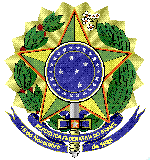 MINISTÉRIO DA EDUCAÇÃOUNIVERSIDADE FEDERAL FLUMINENSEPró-Reitoria de AdministraçãoFORMULÁRIO DE SOLICITAÇÃO DE HOSPEDAGEMIDENTIFICAÇÃO DA UNIDADE DADOS DA HOSPEDAGEMNÚMERO DO EMPENHO A SER UTILIZADO:DECLARAÇÃO DO PROPOSTO:(    ) Declaro para os devidos fins que não estou recebendo diárias para o período de hospedagem constante nesta solicitação; ou(   ) Declaro para os devidos fins que estou recebendo apenas 50% do valor das diárias às quais faço jus, independente da instituição pagadora, para o período de hospedagem constante nesta solicitação. Despesas com acompanhamento e outros ficará a cargo do usuário;Despesas com reservas de hotéis só se devem ao colaborador eventual ou a servidor convidado, sendo vedada a servidores desta Universidade._________________________________________________Local e data_________________________________________________Assinatura do SolicitanteNome da Unidade Solicitante[digite aqui o nome do setor/unidade solicitante]Nome da Unidade Solicitante[digite aqui o nome do setor/unidade solicitante]E-mail[digite aqui e-mail para contato]Telefone[digite aqui telefones de contato]Justificativa do pedido:Nome do colaborador eventual ou convidado:CPF: Data(s) e horário(s) de entrada e saída:Indicação de Hotel (Pelo menos três):